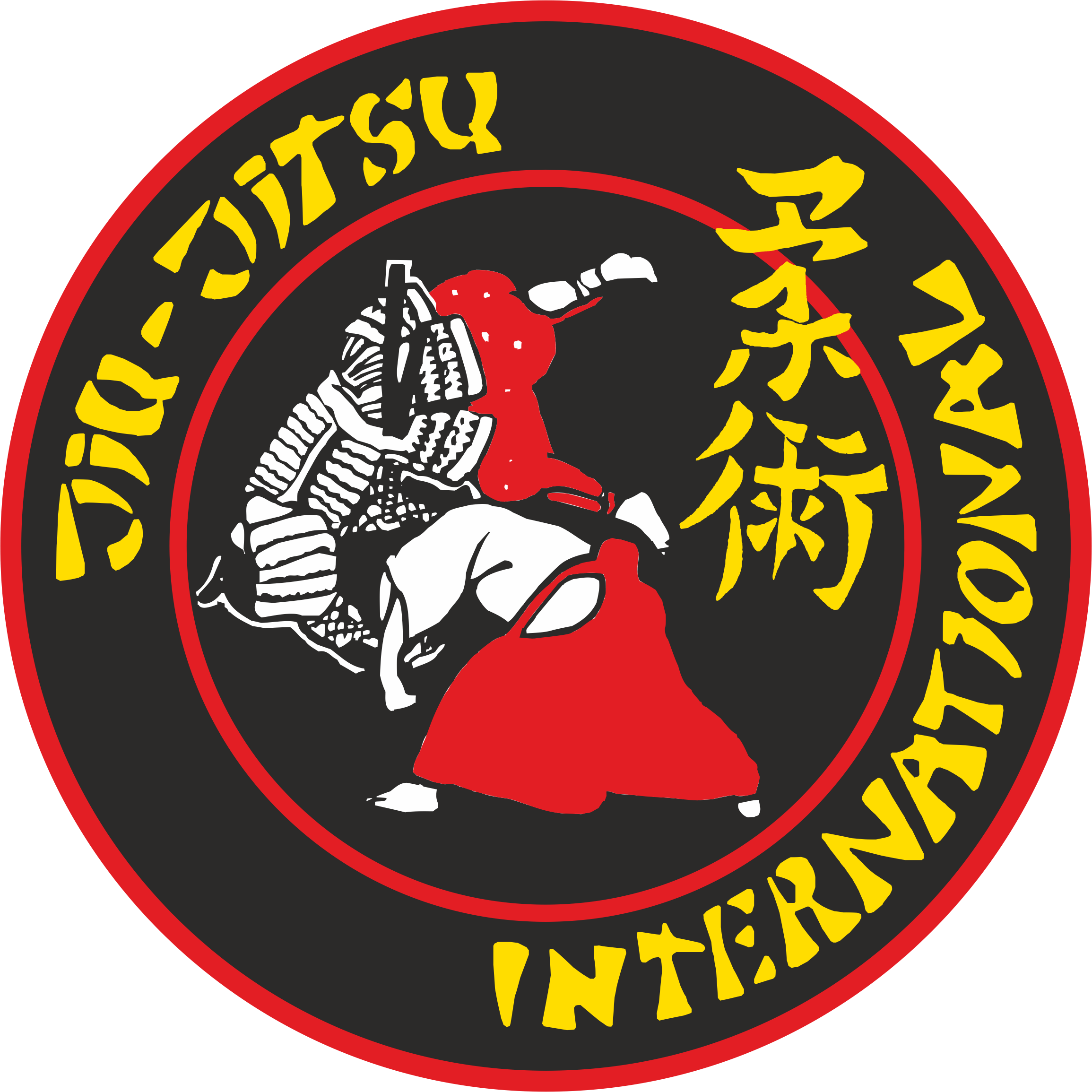 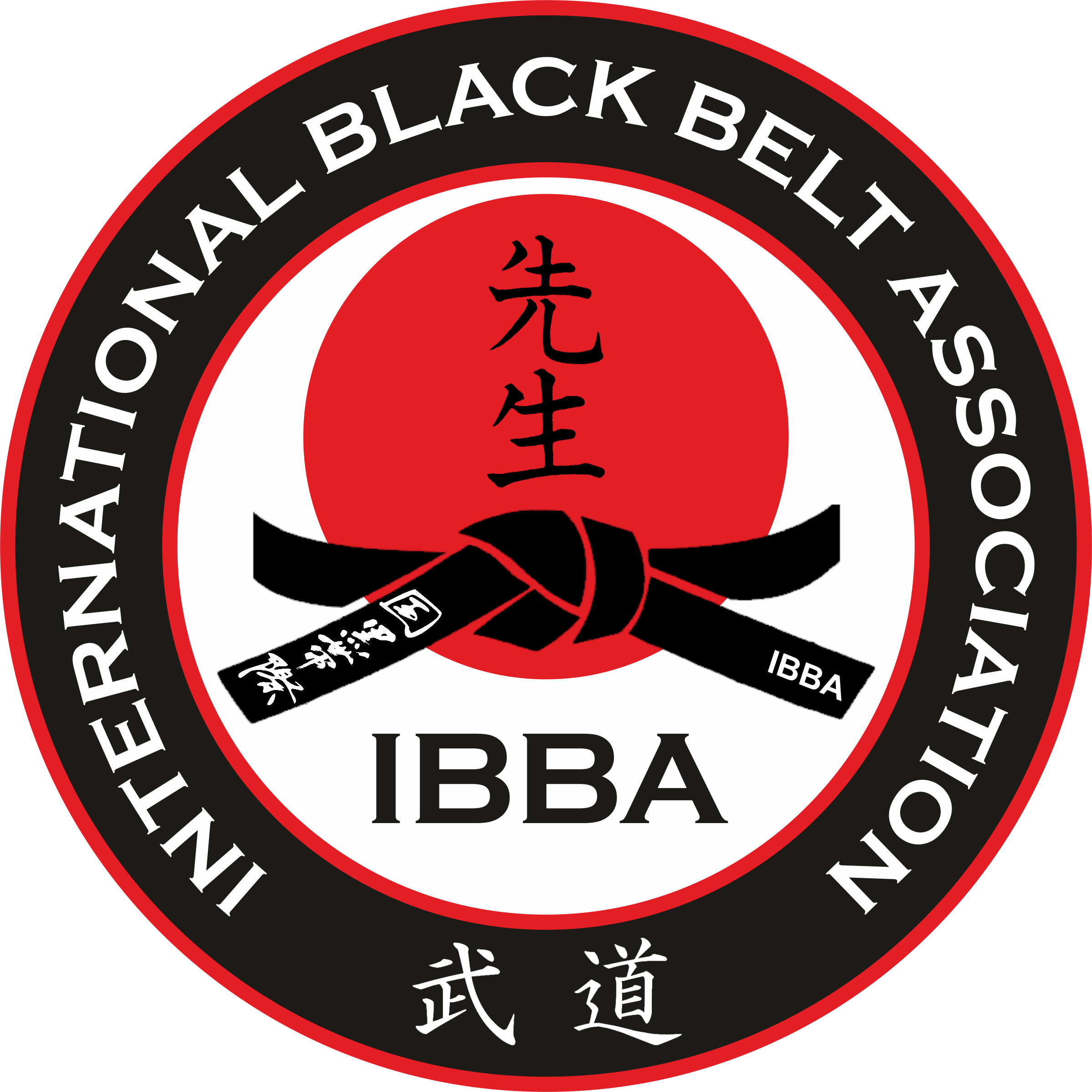 International Black Belt Associationin Partnerschaft mitJiu- Jitsu International Anmeldung zur Danprüfung       (Der Beurteilungsbogen einer möglichen Vorprüfung ist dieser Anmeldung beizulegen!)Ort, Datum:       			Unterschrift:                                           Unterschrift Dojoleiter: 			Hinweis: Zur Prüfung ist der aktuelle Budopass vorzulegen. Bei Erstprüfung und/oder Eintritt in den Verband                  innerhalb der letzten 2 Jahre auch der alte Budopass.Stand 01.01.2017Name:      Prüfungsdatum:      Geburtsdatum:      Prüfungsort:      Adresse:      System:      PLZ/Wohnort:      Angestrebte Graduierung:      Schule / Club / Verein:Eintritt in den Verband:GraduierungDatumVerbandPrüferVorprüfungDatumPrüferVorprüfung